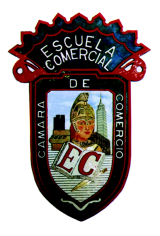 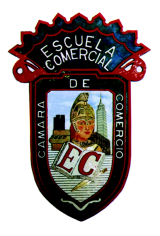 Grupo: 43 AOBJETIVO: CONOCER CONCEPTO, IMPORTANCIA Y REGISTRO DE UNA PÓLIZAS.INSTRUCCIONES: ELABORAR PÓLIZAS DE INGRESO  EN CASA.CONTENIDO TEORICO:Las Pólizas de Ingresos contienen el registro de todo aquello que recibes por ventas de productos o servicios de tu negocio y que tu expides una factura como comprobante para tus clientes, es decir, en las Pólizas de Ingresos se anotan diariamente las operaciones referentes a los ingresos de la empresa, es decir, entradas de dinero en efectivo o cheque para la empresa.EJEMPLO DE UNA PÓLIZA DE INGRESO ELABORADA POR MEDIO DE LA CONTABILIDAD ELECTRÓNICA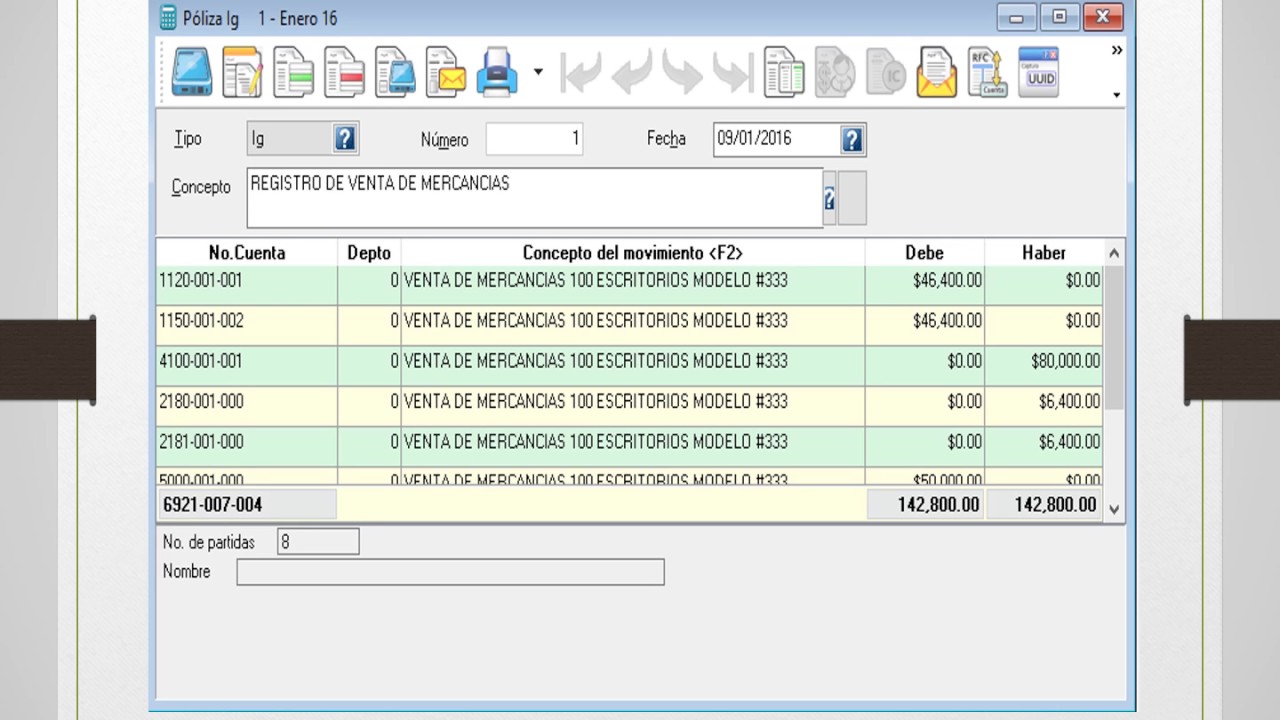 TAREA: CONTESTE EL SIG .CUESTIONARIO1. ¿QUÉ ES UNA PÓLIZA DE INGRESO?2. ¿QUÉ CARACTERISTICAS TIENE UNA PÓLIZA DE INGRESO?3. ¿QUÉ ES UN CHEQUE?BIBLIOGRAFIA: PRIMER CURSO DE CONTABILIDADAUTOR: ELÍAS LARA FLORESEDITORIAL: TRILLASFormato para clase preparada(Enviar al correo de Andrés German (andres_eccm168 hotmail.com) con copia al correo de Lorena Montero (misslore91 gmail.com), una vez por semana y con una semana de anticipación para que se suba oportunamente al blog de la escuela)TEMA:  II PROCEDIMIENTO DE PÓLIZASSubtema:   2.4 PRÁCTICA DE LA ESCUELA Clases:    35-38Fecha:  DEL 19 AL 23 DE MZO 2018